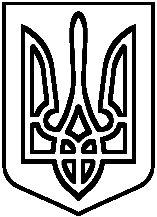 Про проведення щорічної інвентаризації в  закладі           Керуючись Законом України від 16.07.1999 № 996-XIV «Про бухгалтерський облік та фінансову звітність в Україні», Порядком подання фінансової звітності, затвердженим постановою Кабінету Міністрів України від 28.02.2000  № 419, Інструкцією з інвентаризації основних засобів, нематеріальних активів, товарно-матеріальних цінностей, грошових коштів і документів та розрахунків, затвердженою наказом Міністерства фінансів України від 11.08.1994 № 69, наказу відділу освіти, молоді та спорту Баришівської селищної ради від 02.11.2020 № 233а «Про проведення щорічної інвентаризації в навчальних та дошкільних закладах Баришівської ОТГ» та з метою забезпечення повноти та достовірності відображення даних у річній фінансовій звітності, НАКАЗУЮ:         1.Провести повну інвентаризацію основних засобів, нематеріальних активів,  товарно-матеріальних цінностей  з перевіркою їх фактичної наявності в закладі  з 03.11.по 20.12.2020.	   2. Для проведення інвентаризації створити комісію Баришівського НВК у складі:	   Яценко Л.М. – заступник директора з адміністративно-господсрької                               роботи;      Лепета В.В.- заступник директора з НВР;      Колодко С.А. – голова ПК, вчитель англійської мови. 	   3. Комісії Баришівського НВК після закінчення інвентаризації оформлені описи (акти) подати в централізовану бухгалтерію для перевірки та відображення в обліку результатів інвентаризації.		4.Контроль за виконанням цього наказу залишаю за собою.          Директор НВК                                      Н.П.Калмикова          З наказом ознайомлені:КИЇВСЬКА ОБЛАСТЬБАРИШІВСЬКА СЕЛИЩНА РАДАБАРИШІВСЬКИЙ НАВЧАЛЬНО-ВИХОВНИЙ КОМПЛЕКС«ГІМНАЗІЯ –  ЗАГАЛЬНООСВІТНЯ ШКОЛА І-ІІІ СТУПЕНІВ»Н А К А Зсмт.БаришівкаКИЇВСЬКА ОБЛАСТЬБАРИШІВСЬКА СЕЛИЩНА РАДАБАРИШІВСЬКИЙ НАВЧАЛЬНО-ВИХОВНИЙ КОМПЛЕКС«ГІМНАЗІЯ –  ЗАГАЛЬНООСВІТНЯ ШКОЛА І-ІІІ СТУПЕНІВ»Н А К А Зсмт.Баришівка03 листопада   2020 року                                 № 15